ESOGU Primary Education Department (Primary School Teaching) COURSE INFORMATION FORM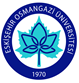 Instructor(s): Assoc. Prof. Dr. Hüseyin Anılan                              Signature: 	   	                           	                                                                                                    Date:SEMESTERFallCOURSE CODE171413121COURSE NAMETeaching Reading And Writing Primary School     SEMESTERWEEKLY COURSE PERIODWEEKLY COURSE PERIODWEEKLY COURSE PERIODWEEKLY COURSE PERIODWEEKLY COURSE PERIODWEEKLY COURSE PERIODSEMESTERTheoryTheoryPracticePracticeLabratoryLabratoryCreditCreditECTS     TYPE OF COURSE     TYPE OF COURSELANGUAGE OF COURSELANGUAGE OF COURSE333000 0 336COMPULSORY (X)  ELECTIVE (  )COMPULSORY (X)  ELECTIVE (  )TurkishTurkishCOURSE CATAGORYCOURSE CATAGORYCOURSE CATAGORYCOURSE CATAGORYCOURSE CATAGORYCOURSE CATAGORYCOURSE CATAGORYCOURSE CATAGORYCOURSE CATAGORYCOURSE CATAGORYCOURSE CATAGORYCOURSE CATAGORYCOURSE CATAGORYCOURSE CATAGORYProfessional KnowledgeProfessional KnowledgeContent KnowledgeContent KnowledgeGeneral Knowledge General Knowledge General Knowledge General Knowledge Elective CourseElective CourseElective CourseElective CourseElective CourseXXProfessional Know.( ) Content Know.() Gen. Know ( )Professional Know.( ) Content Know.() Gen. Know ( )Professional Know.( ) Content Know.() Gen. Know ( )Professional Know.( ) Content Know.() Gen. Know ( )Professional Know.( ) Content Know.() Gen. Know ( )ASSESSMENT CRITERIAASSESSMENT CRITERIAASSESSMENT CRITERIAASSESSMENT CRITERIAASSESSMENT CRITERIAASSESSMENT CRITERIAASSESSMENT CRITERIAASSESSMENT CRITERIAASSESSMENT CRITERIAASSESSMENT CRITERIAASSESSMENT CRITERIAASSESSMENT CRITERIAASSESSMENT CRITERIAASSESSMENT CRITERIAMID-TERMMID-TERMMID-TERMMID-TERMMID-TERMMID-TERMEvaluation TypeEvaluation TypeEvaluation TypeEvaluation TypeEvaluation TypeQuantity%%MID-TERMMID-TERMMID-TERMMID-TERMMID-TERMMID-TERM Mid-Term Mid-Term Mid-Term Mid-Term Mid-Term14040MID-TERMMID-TERMMID-TERMMID-TERMMID-TERMMID-TERMQuizQuizQuizQuizQuizMID-TERMMID-TERMMID-TERMMID-TERMMID-TERMMID-TERMHomeworkHomeworkHomeworkHomeworkHomework11515MID-TERMMID-TERMMID-TERMMID-TERMMID-TERMMID-TERMProjectProjectProjectProjectProjectMID-TERMMID-TERMMID-TERMMID-TERMMID-TERMMID-TERMReportReportReportReportReportMID-TERMMID-TERMMID-TERMMID-TERMMID-TERMMID-TERMOthers (………)Others (………)Others (………)Others (………)Others (………)FINAL EXAMFINAL EXAMFINAL EXAMFINAL EXAMFINAL EXAMFINAL EXAM14545PREREQUIEITE(S)PREREQUIEITE(S)PREREQUIEITE(S)PREREQUIEITE(S)PREREQUIEITE(S)PREREQUIEITE(S)This course has no preliminary condition.This course has no preliminary condition.This course has no preliminary condition.This course has no preliminary condition.This course has no preliminary condition.This course has no preliminary condition.This course has no preliminary condition.This course has no preliminary condition.COURSE DESCRIPTIONCOURSE DESCRIPTIONCOURSE DESCRIPTIONCOURSE DESCRIPTIONCOURSE DESCRIPTIONCOURSE DESCRIPTIONListening, speaking, visual reading and visual presentation, relation between definition and process of learning fields of reading-writing and learning fields, features of Turkish, the effects of these features on first reading and writing, aims and principle of teaching of first reading and writing, basic features of students and teacher of first class in elementary school, the reason of non-productiveness and failure in the teaching  of first reading and writing, equipment-tools used in the teaching  of first reading and writing (properties and their effects, choosing formation and  using of these tools);  the methods used in the teaching  of first reading and writing, (definitions, features,  classifying, applications, advantages and border of methods); sound based sentence method (definition, principles, features, stages and applications), application of teaching  of first reading and writing  using sound based sentence method stages.Listening, speaking, visual reading and visual presentation, relation between definition and process of learning fields of reading-writing and learning fields, features of Turkish, the effects of these features on first reading and writing, aims and principle of teaching of first reading and writing, basic features of students and teacher of first class in elementary school, the reason of non-productiveness and failure in the teaching  of first reading and writing, equipment-tools used in the teaching  of first reading and writing (properties and their effects, choosing formation and  using of these tools);  the methods used in the teaching  of first reading and writing, (definitions, features,  classifying, applications, advantages and border of methods); sound based sentence method (definition, principles, features, stages and applications), application of teaching  of first reading and writing  using sound based sentence method stages.Listening, speaking, visual reading and visual presentation, relation between definition and process of learning fields of reading-writing and learning fields, features of Turkish, the effects of these features on first reading and writing, aims and principle of teaching of first reading and writing, basic features of students and teacher of first class in elementary school, the reason of non-productiveness and failure in the teaching  of first reading and writing, equipment-tools used in the teaching  of first reading and writing (properties and their effects, choosing formation and  using of these tools);  the methods used in the teaching  of first reading and writing, (definitions, features,  classifying, applications, advantages and border of methods); sound based sentence method (definition, principles, features, stages and applications), application of teaching  of first reading and writing  using sound based sentence method stages.Listening, speaking, visual reading and visual presentation, relation between definition and process of learning fields of reading-writing and learning fields, features of Turkish, the effects of these features on first reading and writing, aims and principle of teaching of first reading and writing, basic features of students and teacher of first class in elementary school, the reason of non-productiveness and failure in the teaching  of first reading and writing, equipment-tools used in the teaching  of first reading and writing (properties and their effects, choosing formation and  using of these tools);  the methods used in the teaching  of first reading and writing, (definitions, features,  classifying, applications, advantages and border of methods); sound based sentence method (definition, principles, features, stages and applications), application of teaching  of first reading and writing  using sound based sentence method stages.Listening, speaking, visual reading and visual presentation, relation between definition and process of learning fields of reading-writing and learning fields, features of Turkish, the effects of these features on first reading and writing, aims and principle of teaching of first reading and writing, basic features of students and teacher of first class in elementary school, the reason of non-productiveness and failure in the teaching  of first reading and writing, equipment-tools used in the teaching  of first reading and writing (properties and their effects, choosing formation and  using of these tools);  the methods used in the teaching  of first reading and writing, (definitions, features,  classifying, applications, advantages and border of methods); sound based sentence method (definition, principles, features, stages and applications), application of teaching  of first reading and writing  using sound based sentence method stages.Listening, speaking, visual reading and visual presentation, relation between definition and process of learning fields of reading-writing and learning fields, features of Turkish, the effects of these features on first reading and writing, aims and principle of teaching of first reading and writing, basic features of students and teacher of first class in elementary school, the reason of non-productiveness and failure in the teaching  of first reading and writing, equipment-tools used in the teaching  of first reading and writing (properties and their effects, choosing formation and  using of these tools);  the methods used in the teaching  of first reading and writing, (definitions, features,  classifying, applications, advantages and border of methods); sound based sentence method (definition, principles, features, stages and applications), application of teaching  of first reading and writing  using sound based sentence method stages.Listening, speaking, visual reading and visual presentation, relation between definition and process of learning fields of reading-writing and learning fields, features of Turkish, the effects of these features on first reading and writing, aims and principle of teaching of first reading and writing, basic features of students and teacher of first class in elementary school, the reason of non-productiveness and failure in the teaching  of first reading and writing, equipment-tools used in the teaching  of first reading and writing (properties and their effects, choosing formation and  using of these tools);  the methods used in the teaching  of first reading and writing, (definitions, features,  classifying, applications, advantages and border of methods); sound based sentence method (definition, principles, features, stages and applications), application of teaching  of first reading and writing  using sound based sentence method stages.Listening, speaking, visual reading and visual presentation, relation between definition and process of learning fields of reading-writing and learning fields, features of Turkish, the effects of these features on first reading and writing, aims and principle of teaching of first reading and writing, basic features of students and teacher of first class in elementary school, the reason of non-productiveness and failure in the teaching  of first reading and writing, equipment-tools used in the teaching  of first reading and writing (properties and their effects, choosing formation and  using of these tools);  the methods used in the teaching  of first reading and writing, (definitions, features,  classifying, applications, advantages and border of methods); sound based sentence method (definition, principles, features, stages and applications), application of teaching  of first reading and writing  using sound based sentence method stages.COURSE OBJECTIVESCOURSE OBJECTIVESCOURSE OBJECTIVESCOURSE OBJECTIVESCOURSE OBJECTIVESCOURSE OBJECTIVESUnderstand of methods and principles used in teaching reading and writing in first grade; preparing necessary equipment and materials and them to apply; understand of basic methods and techniques used in teaching reading and writing in first grade; use of voice-based sentence method in teaching reading and writing process.Understand of methods and principles used in teaching reading and writing in first grade; preparing necessary equipment and materials and them to apply; understand of basic methods and techniques used in teaching reading and writing in first grade; use of voice-based sentence method in teaching reading and writing process.Understand of methods and principles used in teaching reading and writing in first grade; preparing necessary equipment and materials and them to apply; understand of basic methods and techniques used in teaching reading and writing in first grade; use of voice-based sentence method in teaching reading and writing process.Understand of methods and principles used in teaching reading and writing in first grade; preparing necessary equipment and materials and them to apply; understand of basic methods and techniques used in teaching reading and writing in first grade; use of voice-based sentence method in teaching reading and writing process.Understand of methods and principles used in teaching reading and writing in first grade; preparing necessary equipment and materials and them to apply; understand of basic methods and techniques used in teaching reading and writing in first grade; use of voice-based sentence method in teaching reading and writing process.Understand of methods and principles used in teaching reading and writing in first grade; preparing necessary equipment and materials and them to apply; understand of basic methods and techniques used in teaching reading and writing in first grade; use of voice-based sentence method in teaching reading and writing process.Understand of methods and principles used in teaching reading and writing in first grade; preparing necessary equipment and materials and them to apply; understand of basic methods and techniques used in teaching reading and writing in first grade; use of voice-based sentence method in teaching reading and writing process.Understand of methods and principles used in teaching reading and writing in first grade; preparing necessary equipment and materials and them to apply; understand of basic methods and techniques used in teaching reading and writing in first grade; use of voice-based sentence method in teaching reading and writing process.ADDITIVE OF COURSE TO APPLY PROFESSIONAL EDUATIONADDITIVE OF COURSE TO APPLY PROFESSIONAL EDUATIONADDITIVE OF COURSE TO APPLY PROFESSIONAL EDUATIONADDITIVE OF COURSE TO APPLY PROFESSIONAL EDUATIONADDITIVE OF COURSE TO APPLY PROFESSIONAL EDUATIONADDITIVE OF COURSE TO APPLY PROFESSIONAL EDUATIONThrough this course students gain basic knowledge and skills related to elementary and writing and process and teaching.Through this course students gain basic knowledge and skills related to elementary and writing and process and teaching.Through this course students gain basic knowledge and skills related to elementary and writing and process and teaching.Through this course students gain basic knowledge and skills related to elementary and writing and process and teaching.Through this course students gain basic knowledge and skills related to elementary and writing and process and teaching.Through this course students gain basic knowledge and skills related to elementary and writing and process and teaching.Through this course students gain basic knowledge and skills related to elementary and writing and process and teaching.Through this course students gain basic knowledge and skills related to elementary and writing and process and teaching.COURSE OUTCOMESCOURSE OUTCOMESCOURSE OUTCOMESCOURSE OUTCOMESCOURSE OUTCOMESCOURSE OUTCOMESDescribes the process of reading and writing.Allows reading and writing purposes.Apply the methods and approaches to reading and writing.Knows the properties of first-grade students' development.Knows the properties of the period of preparation for the teaching of reading and writing.Knows the problems encountered in the teaching of reading and writing.7. Knows the stages of the teaching method of voice-based sentenceDescribes the process of reading and writing.Allows reading and writing purposes.Apply the methods and approaches to reading and writing.Knows the properties of first-grade students' development.Knows the properties of the period of preparation for the teaching of reading and writing.Knows the problems encountered in the teaching of reading and writing.7. Knows the stages of the teaching method of voice-based sentenceDescribes the process of reading and writing.Allows reading and writing purposes.Apply the methods and approaches to reading and writing.Knows the properties of first-grade students' development.Knows the properties of the period of preparation for the teaching of reading and writing.Knows the problems encountered in the teaching of reading and writing.7. Knows the stages of the teaching method of voice-based sentenceDescribes the process of reading and writing.Allows reading and writing purposes.Apply the methods and approaches to reading and writing.Knows the properties of first-grade students' development.Knows the properties of the period of preparation for the teaching of reading and writing.Knows the problems encountered in the teaching of reading and writing.7. Knows the stages of the teaching method of voice-based sentenceDescribes the process of reading and writing.Allows reading and writing purposes.Apply the methods and approaches to reading and writing.Knows the properties of first-grade students' development.Knows the properties of the period of preparation for the teaching of reading and writing.Knows the problems encountered in the teaching of reading and writing.7. Knows the stages of the teaching method of voice-based sentenceDescribes the process of reading and writing.Allows reading and writing purposes.Apply the methods and approaches to reading and writing.Knows the properties of first-grade students' development.Knows the properties of the period of preparation for the teaching of reading and writing.Knows the problems encountered in the teaching of reading and writing.7. Knows the stages of the teaching method of voice-based sentenceDescribes the process of reading and writing.Allows reading and writing purposes.Apply the methods and approaches to reading and writing.Knows the properties of first-grade students' development.Knows the properties of the period of preparation for the teaching of reading and writing.Knows the problems encountered in the teaching of reading and writing.7. Knows the stages of the teaching method of voice-based sentenceDescribes the process of reading and writing.Allows reading and writing purposes.Apply the methods and approaches to reading and writing.Knows the properties of first-grade students' development.Knows the properties of the period of preparation for the teaching of reading and writing.Knows the problems encountered in the teaching of reading and writing.7. Knows the stages of the teaching method of voice-based sentenceTEXTBOOKTEXTBOOKTEXTBOOKTEXTBOOKTEXTBOOKTEXTBOOKAkyol, H. (2010). Türkçe ilk okuma yazma öğretimi.  Ankara: Pegem Akademi.Akyol, H. (2010). Türkçe ilk okuma yazma öğretimi.  Ankara: Pegem Akademi.Akyol, H. (2010). Türkçe ilk okuma yazma öğretimi.  Ankara: Pegem Akademi.Akyol, H. (2010). Türkçe ilk okuma yazma öğretimi.  Ankara: Pegem Akademi.Akyol, H. (2010). Türkçe ilk okuma yazma öğretimi.  Ankara: Pegem Akademi.Akyol, H. (2010). Türkçe ilk okuma yazma öğretimi.  Ankara: Pegem Akademi.Akyol, H. (2010). Türkçe ilk okuma yazma öğretimi.  Ankara: Pegem Akademi.Akyol, H. (2010). Türkçe ilk okuma yazma öğretimi.  Ankara: Pegem Akademi.OTHER REFERENCESOTHER REFERENCESOTHER REFERENCESOTHER REFERENCESOTHER REFERENCESOTHER REFERENCESAydın Yılmaz, Z. (2009). Uygulama örnekleriyle ilk okuma yazma öğretimi. Ankara: Nobel Yayıncılık.Calp, M. (2010). İlkokuma yazma öğretimi. Ankara: Nobel Yayıncılık.Cemaloğlu, N. ve Yıldırım, K. (2008). İlk okuma ve yazma öğretimi. Ankara: Nobel Yayıncılık.Ferah, A. (2007). Türkçe ilk okuma-yazmayı öğrenme. Ankara: Nobel Yayıncılık.Göçer, A. (2008). Etkinlik temelli ilk okuma ve yazma öğretimi. Ankara: Anı Yayıncılık.Güleryüz, H. (2004). Türkçe ilk okuma yazma öğretimi. Ankara: Pegem Akademi.Güneş, F. (2007). Ses temelli cümle yöntemi ve zihinsel yapılandırma. Ankara: Nobel Yayıncılık.Kesginci, Ş. (2006). Uygulamalı okuma-yazma öğretimi. Ankara: Kök Yayıncılık. Keskinkılıç, K. (2005). İlkokuma yazma öğretimi. Ankara: Nobel Yayıncılık.Kılıç, A. (2003). Kuramdan uygulamaya ilkokuma yazma öğretimi.  Ankara: Pegem Akademi.Kıroğlu, K. (2011). İlköğretim programları 1-5. sınıflar. Ankara: Pegem Akademi.Pilten, G., Temur, T., Şahin, A. ve Demir, E. (2011). İlk okuma ve yazma öğretimi.  Ankara: Pegem Akademi.Aydın Yılmaz, Z. (2009). Uygulama örnekleriyle ilk okuma yazma öğretimi. Ankara: Nobel Yayıncılık.Calp, M. (2010). İlkokuma yazma öğretimi. Ankara: Nobel Yayıncılık.Cemaloğlu, N. ve Yıldırım, K. (2008). İlk okuma ve yazma öğretimi. Ankara: Nobel Yayıncılık.Ferah, A. (2007). Türkçe ilk okuma-yazmayı öğrenme. Ankara: Nobel Yayıncılık.Göçer, A. (2008). Etkinlik temelli ilk okuma ve yazma öğretimi. Ankara: Anı Yayıncılık.Güleryüz, H. (2004). Türkçe ilk okuma yazma öğretimi. Ankara: Pegem Akademi.Güneş, F. (2007). Ses temelli cümle yöntemi ve zihinsel yapılandırma. Ankara: Nobel Yayıncılık.Kesginci, Ş. (2006). Uygulamalı okuma-yazma öğretimi. Ankara: Kök Yayıncılık. Keskinkılıç, K. (2005). İlkokuma yazma öğretimi. Ankara: Nobel Yayıncılık.Kılıç, A. (2003). Kuramdan uygulamaya ilkokuma yazma öğretimi.  Ankara: Pegem Akademi.Kıroğlu, K. (2011). İlköğretim programları 1-5. sınıflar. Ankara: Pegem Akademi.Pilten, G., Temur, T., Şahin, A. ve Demir, E. (2011). İlk okuma ve yazma öğretimi.  Ankara: Pegem Akademi.Aydın Yılmaz, Z. (2009). Uygulama örnekleriyle ilk okuma yazma öğretimi. Ankara: Nobel Yayıncılık.Calp, M. (2010). İlkokuma yazma öğretimi. Ankara: Nobel Yayıncılık.Cemaloğlu, N. ve Yıldırım, K. (2008). İlk okuma ve yazma öğretimi. Ankara: Nobel Yayıncılık.Ferah, A. (2007). Türkçe ilk okuma-yazmayı öğrenme. Ankara: Nobel Yayıncılık.Göçer, A. (2008). Etkinlik temelli ilk okuma ve yazma öğretimi. Ankara: Anı Yayıncılık.Güleryüz, H. (2004). Türkçe ilk okuma yazma öğretimi. Ankara: Pegem Akademi.Güneş, F. (2007). Ses temelli cümle yöntemi ve zihinsel yapılandırma. Ankara: Nobel Yayıncılık.Kesginci, Ş. (2006). Uygulamalı okuma-yazma öğretimi. Ankara: Kök Yayıncılık. Keskinkılıç, K. (2005). İlkokuma yazma öğretimi. Ankara: Nobel Yayıncılık.Kılıç, A. (2003). Kuramdan uygulamaya ilkokuma yazma öğretimi.  Ankara: Pegem Akademi.Kıroğlu, K. (2011). İlköğretim programları 1-5. sınıflar. Ankara: Pegem Akademi.Pilten, G., Temur, T., Şahin, A. ve Demir, E. (2011). İlk okuma ve yazma öğretimi.  Ankara: Pegem Akademi.Aydın Yılmaz, Z. (2009). Uygulama örnekleriyle ilk okuma yazma öğretimi. Ankara: Nobel Yayıncılık.Calp, M. (2010). İlkokuma yazma öğretimi. Ankara: Nobel Yayıncılık.Cemaloğlu, N. ve Yıldırım, K. (2008). İlk okuma ve yazma öğretimi. Ankara: Nobel Yayıncılık.Ferah, A. (2007). Türkçe ilk okuma-yazmayı öğrenme. Ankara: Nobel Yayıncılık.Göçer, A. (2008). Etkinlik temelli ilk okuma ve yazma öğretimi. Ankara: Anı Yayıncılık.Güleryüz, H. (2004). Türkçe ilk okuma yazma öğretimi. Ankara: Pegem Akademi.Güneş, F. (2007). Ses temelli cümle yöntemi ve zihinsel yapılandırma. Ankara: Nobel Yayıncılık.Kesginci, Ş. (2006). Uygulamalı okuma-yazma öğretimi. Ankara: Kök Yayıncılık. Keskinkılıç, K. (2005). İlkokuma yazma öğretimi. Ankara: Nobel Yayıncılık.Kılıç, A. (2003). Kuramdan uygulamaya ilkokuma yazma öğretimi.  Ankara: Pegem Akademi.Kıroğlu, K. (2011). İlköğretim programları 1-5. sınıflar. Ankara: Pegem Akademi.Pilten, G., Temur, T., Şahin, A. ve Demir, E. (2011). İlk okuma ve yazma öğretimi.  Ankara: Pegem Akademi.Aydın Yılmaz, Z. (2009). Uygulama örnekleriyle ilk okuma yazma öğretimi. Ankara: Nobel Yayıncılık.Calp, M. (2010). İlkokuma yazma öğretimi. Ankara: Nobel Yayıncılık.Cemaloğlu, N. ve Yıldırım, K. (2008). İlk okuma ve yazma öğretimi. Ankara: Nobel Yayıncılık.Ferah, A. (2007). Türkçe ilk okuma-yazmayı öğrenme. Ankara: Nobel Yayıncılık.Göçer, A. (2008). Etkinlik temelli ilk okuma ve yazma öğretimi. Ankara: Anı Yayıncılık.Güleryüz, H. (2004). Türkçe ilk okuma yazma öğretimi. Ankara: Pegem Akademi.Güneş, F. (2007). Ses temelli cümle yöntemi ve zihinsel yapılandırma. Ankara: Nobel Yayıncılık.Kesginci, Ş. (2006). Uygulamalı okuma-yazma öğretimi. Ankara: Kök Yayıncılık. Keskinkılıç, K. (2005). İlkokuma yazma öğretimi. Ankara: Nobel Yayıncılık.Kılıç, A. (2003). Kuramdan uygulamaya ilkokuma yazma öğretimi.  Ankara: Pegem Akademi.Kıroğlu, K. (2011). İlköğretim programları 1-5. sınıflar. Ankara: Pegem Akademi.Pilten, G., Temur, T., Şahin, A. ve Demir, E. (2011). İlk okuma ve yazma öğretimi.  Ankara: Pegem Akademi.Aydın Yılmaz, Z. (2009). Uygulama örnekleriyle ilk okuma yazma öğretimi. Ankara: Nobel Yayıncılık.Calp, M. (2010). İlkokuma yazma öğretimi. Ankara: Nobel Yayıncılık.Cemaloğlu, N. ve Yıldırım, K. (2008). İlk okuma ve yazma öğretimi. Ankara: Nobel Yayıncılık.Ferah, A. (2007). Türkçe ilk okuma-yazmayı öğrenme. Ankara: Nobel Yayıncılık.Göçer, A. (2008). Etkinlik temelli ilk okuma ve yazma öğretimi. Ankara: Anı Yayıncılık.Güleryüz, H. (2004). Türkçe ilk okuma yazma öğretimi. Ankara: Pegem Akademi.Güneş, F. (2007). Ses temelli cümle yöntemi ve zihinsel yapılandırma. Ankara: Nobel Yayıncılık.Kesginci, Ş. (2006). Uygulamalı okuma-yazma öğretimi. Ankara: Kök Yayıncılık. Keskinkılıç, K. (2005). İlkokuma yazma öğretimi. Ankara: Nobel Yayıncılık.Kılıç, A. (2003). Kuramdan uygulamaya ilkokuma yazma öğretimi.  Ankara: Pegem Akademi.Kıroğlu, K. (2011). İlköğretim programları 1-5. sınıflar. Ankara: Pegem Akademi.Pilten, G., Temur, T., Şahin, A. ve Demir, E. (2011). İlk okuma ve yazma öğretimi.  Ankara: Pegem Akademi.Aydın Yılmaz, Z. (2009). Uygulama örnekleriyle ilk okuma yazma öğretimi. Ankara: Nobel Yayıncılık.Calp, M. (2010). İlkokuma yazma öğretimi. Ankara: Nobel Yayıncılık.Cemaloğlu, N. ve Yıldırım, K. (2008). İlk okuma ve yazma öğretimi. Ankara: Nobel Yayıncılık.Ferah, A. (2007). Türkçe ilk okuma-yazmayı öğrenme. Ankara: Nobel Yayıncılık.Göçer, A. (2008). Etkinlik temelli ilk okuma ve yazma öğretimi. Ankara: Anı Yayıncılık.Güleryüz, H. (2004). Türkçe ilk okuma yazma öğretimi. Ankara: Pegem Akademi.Güneş, F. (2007). Ses temelli cümle yöntemi ve zihinsel yapılandırma. Ankara: Nobel Yayıncılık.Kesginci, Ş. (2006). Uygulamalı okuma-yazma öğretimi. Ankara: Kök Yayıncılık. Keskinkılıç, K. (2005). İlkokuma yazma öğretimi. Ankara: Nobel Yayıncılık.Kılıç, A. (2003). Kuramdan uygulamaya ilkokuma yazma öğretimi.  Ankara: Pegem Akademi.Kıroğlu, K. (2011). İlköğretim programları 1-5. sınıflar. Ankara: Pegem Akademi.Pilten, G., Temur, T., Şahin, A. ve Demir, E. (2011). İlk okuma ve yazma öğretimi.  Ankara: Pegem Akademi.Aydın Yılmaz, Z. (2009). Uygulama örnekleriyle ilk okuma yazma öğretimi. Ankara: Nobel Yayıncılık.Calp, M. (2010). İlkokuma yazma öğretimi. Ankara: Nobel Yayıncılık.Cemaloğlu, N. ve Yıldırım, K. (2008). İlk okuma ve yazma öğretimi. Ankara: Nobel Yayıncılık.Ferah, A. (2007). Türkçe ilk okuma-yazmayı öğrenme. Ankara: Nobel Yayıncılık.Göçer, A. (2008). Etkinlik temelli ilk okuma ve yazma öğretimi. Ankara: Anı Yayıncılık.Güleryüz, H. (2004). Türkçe ilk okuma yazma öğretimi. Ankara: Pegem Akademi.Güneş, F. (2007). Ses temelli cümle yöntemi ve zihinsel yapılandırma. Ankara: Nobel Yayıncılık.Kesginci, Ş. (2006). Uygulamalı okuma-yazma öğretimi. Ankara: Kök Yayıncılık. Keskinkılıç, K. (2005). İlkokuma yazma öğretimi. Ankara: Nobel Yayıncılık.Kılıç, A. (2003). Kuramdan uygulamaya ilkokuma yazma öğretimi.  Ankara: Pegem Akademi.Kıroğlu, K. (2011). İlköğretim programları 1-5. sınıflar. Ankara: Pegem Akademi.Pilten, G., Temur, T., Şahin, A. ve Demir, E. (2011). İlk okuma ve yazma öğretimi.  Ankara: Pegem Akademi.TOOLS AND EQUIPMENTS REQUIREDTOOLS AND EQUIPMENTS REQUIREDTOOLS AND EQUIPMENTS REQUIREDTOOLS AND EQUIPMENTS REQUIREDTOOLS AND EQUIPMENTS REQUIREDTOOLS AND EQUIPMENTS REQUIREDCOURSE SYLLABUSCOURSE SYLLABUSWEEKTOPICS 1The purposes and principles of the first reading and writing instruction; the basic properties of first-grade’s teachers and students2The stages of the first reading and writing instruction; the first literacy teaching methods3Introduction of Turkish lesson teaching curriculum (the first reading and writing)4The stages of  voice-based sentence teaching method 5The preparation for first reading and writing and classroom practice.6The start and progress of the first reading-writing; voice teaching (e,l,a,k,i,n) classroom practice.7-8MID-TERM EXAM 9Voice teaching (o,m,u,t,ü,y) classroom practice.10Voice teaching (ö,r,ı,d,s,b) classroom practice.11Voice teaching (z,ç,g) classroom practice.12Voice teaching (ş,c,p ) classroom practice.13Voice teaching (h,u,ğ,); classroom practice.14Voice teaching (f,h j); classroom practice.15-16 FINAL EXAMNOPROGRAM OUTCOMES 3211Be able to use Turkish language suitable for rules, effectively and properly, and to communicate effectively with students.  X2Becomes a teacher who believes in principles and reforms of Atatürk, believes in democracy and the rule of law, aware of Turkish national, spiritual, moral and cultural values, and shows awareness of them in teaching profession.X3Have pedagogical knowledge about his/her profession area, knowing contemporary teaching methods and techniques, methods of measurement and evaluation and applies them.X4Becomes sensitive toward society, environment and human being; raising students who will be useful to society, have confidence for future, investigative, have inquiry ability and supports lifelong learning.X 5Takes responsibility individual and group works and carry out tasks effectively.X6Provides individual and professional development by having lifelong learning awareness and learns learning to learn. X7Makes self assessment.X8Reaches knowledge about her/his profession area by using a foreign language at a basic level.X9Have knowledge about concepts, theory and applications of teaching profession, general culture and basic science.  X 10Have ability of technical and pedagogical using for the purpose of information and communication technologies. X 11Makes most suitable teaching plans and applications by taking into account the developmental characteristics and individual differences of students, and subject area features and acquisitions. X12Have information about national and international education system, structure and the historical development of the elementary teacher. X13Have respect to national culture and universal values. X1:None. 2:Partially contribution. 3: Completely contribution.1:None. 2:Partially contribution. 3: Completely contribution.1:None. 2:Partially contribution. 3: Completely contribution.1:None. 2:Partially contribution. 3: Completely contribution.1:None. 2:Partially contribution. 3: Completely contribution.